CHANGES OF STATE Practice 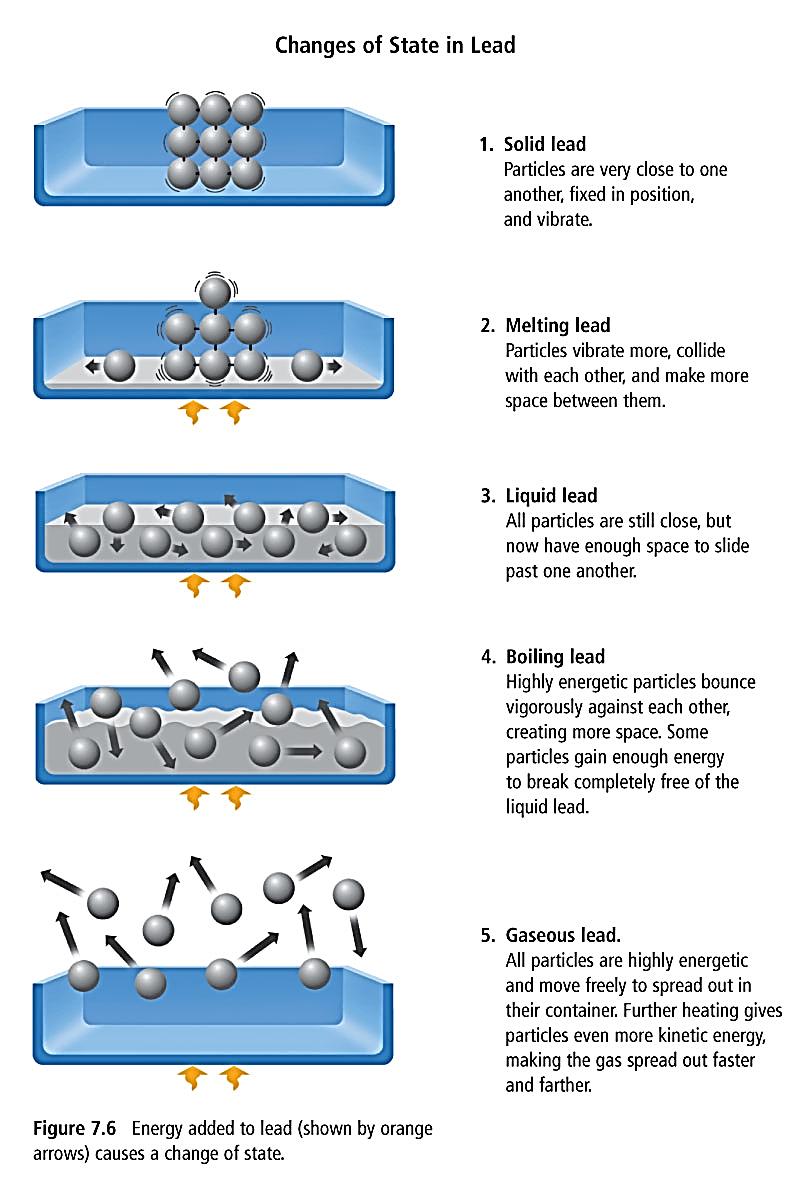 Using the information from the previous page – do the following:Change from Liquid to GasWhat happens to the amount of energy? 									What happens to the amount of space between the particles? 						What happens to the movement of the particles? 							What happens to the attraction between particles? 							What happens to the volume of the substance? 								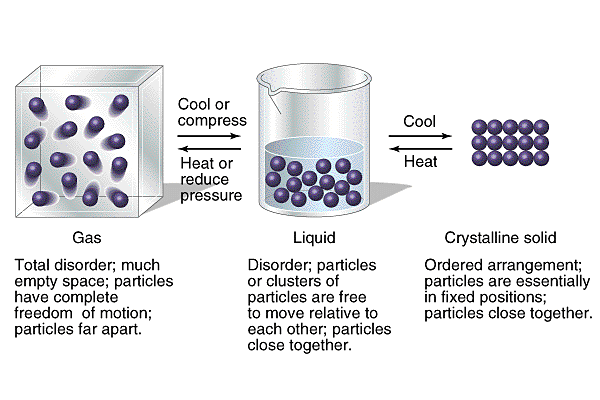 